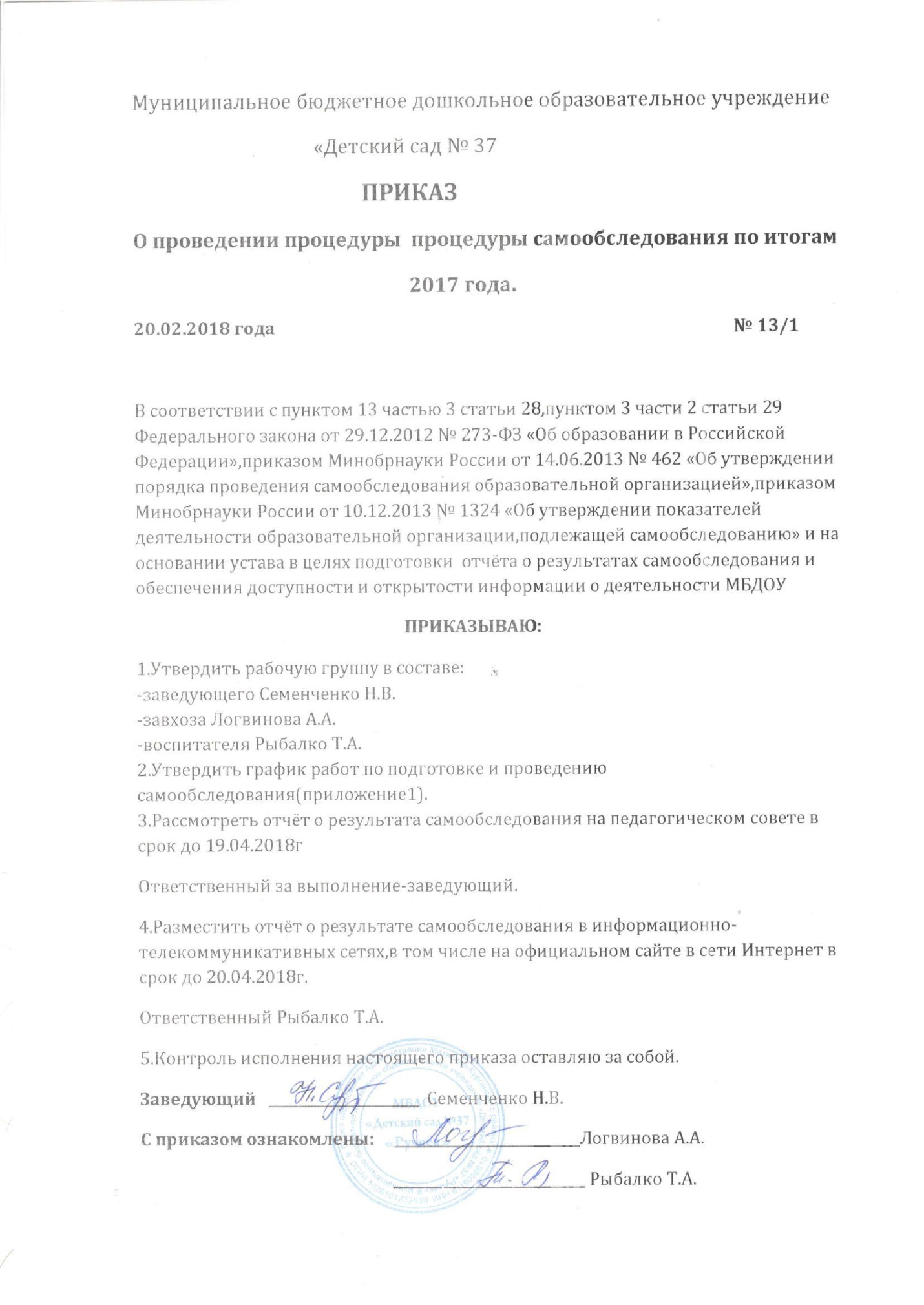 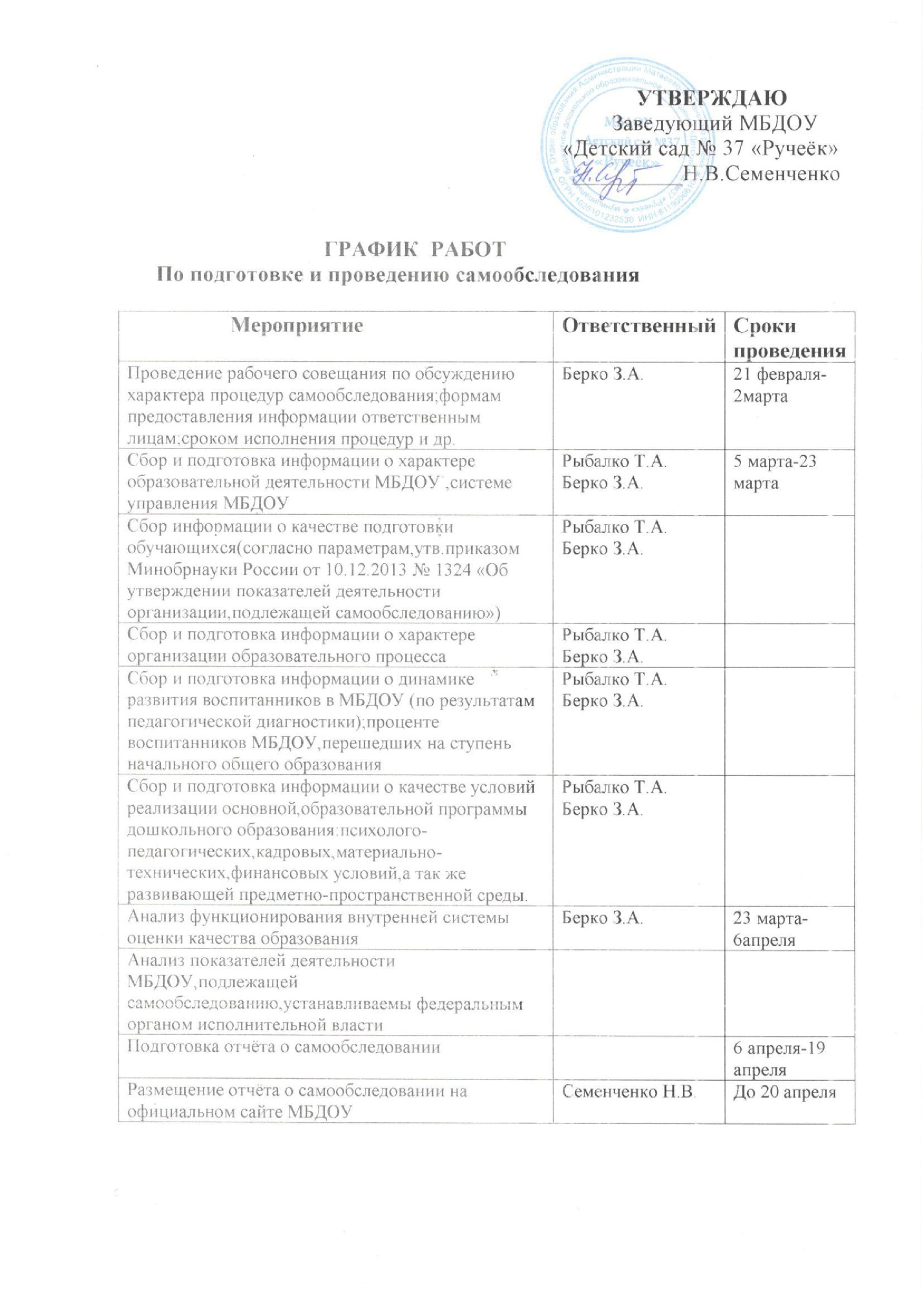 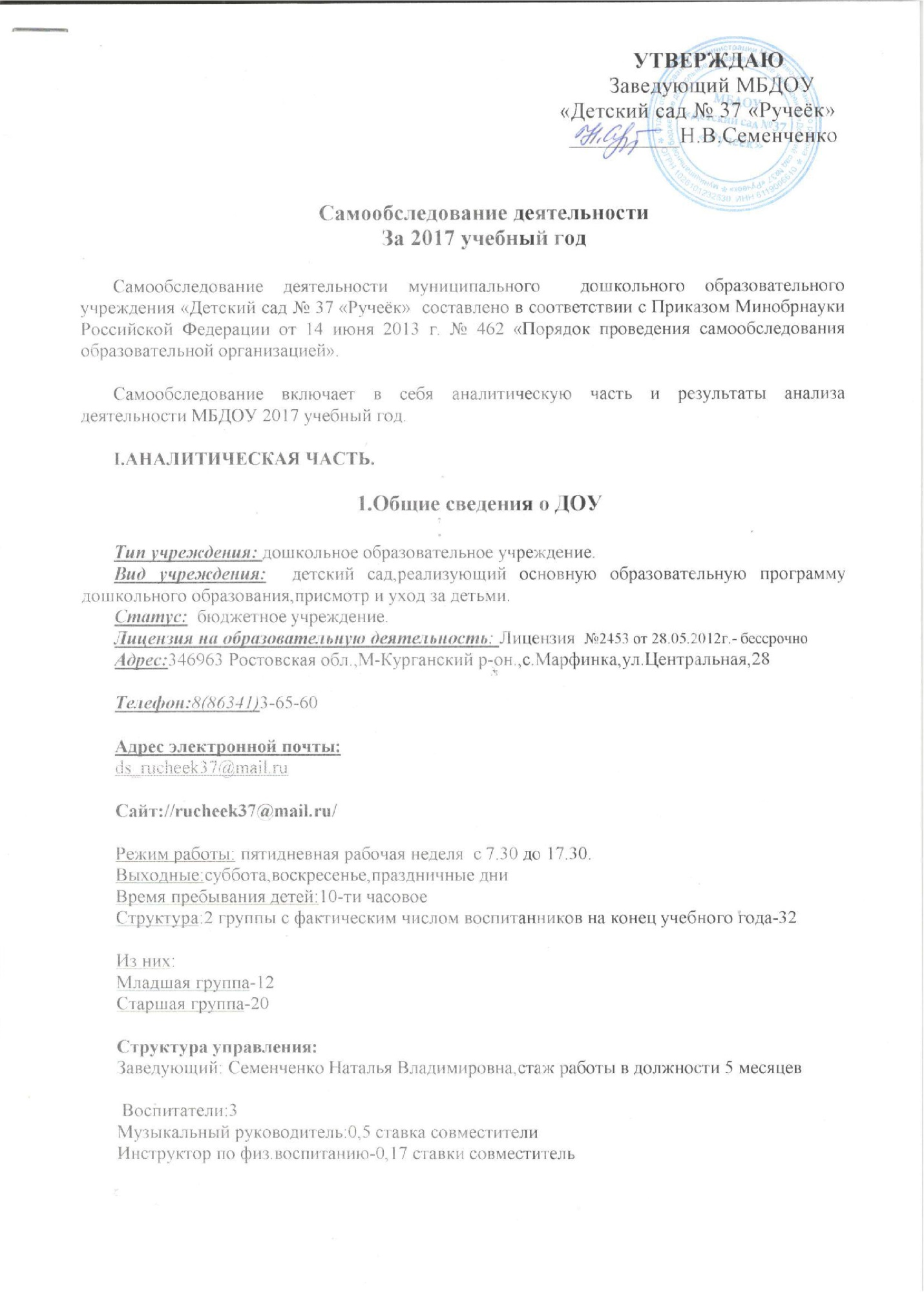 Вывод: ДОУ зарегистрировано и функционирует в соответствии с нормативными документами в сфере образования Российской Федерации. Муниципальное задание по наполняемости учреждения детьми выполнено полностью. 2.   Система управления ДОУУправление ДОУ осуществляется в соответствии с действующим законодательством Российской Федерации: Законом РФ «Об образовании в Российской Федерации» от 29.12.2012 № 273-ФЗ, «Порядком организации и осуществления образовательной деятельности по общеобразовательным программам дошкольного образования», нормативно-правовыми документами Министерства образования и науки Российской Федерации.В ДОУ разработан пакет документов, регламентирующих его деятельность: Устав ДОУ, локальные акты, договоры с родителями, педагогическими работниками, обслуживающим персоналом, должностные инструкции. Имеющаяся структура системы управления соответствует Уставу ДОУ и функциональным задачам ДОУ.Управление в ДОУ строится на принципах единоначалия и самоуправления, обеспечивающих государственно-общественный характер управления.Формами самоуправления являются: Профсоюзный комитет, Педагогический совет, Общее родительское собрание, Совет родителей. Порядок выборов в органы самоуправления и их компетенции определяются Уставом.Непосредственное управление ДОУ осуществляет заведующий.Деятельность коллегиальных органов управления осуществляется в соответствии с Положениями.Представительным органом работников является действующая в МБДОУ первичная профсоюзная организация (ППО).В ДОУ используются различные формы контроля (оперативный, тематический, смотры-конкурсы) результаты которого обсуждаются на рабочих совещаниях и педагогических советах с целью дальнейшего совершенствования работы.Система управления в ДОУ обеспечивает оптимальное сочетание традиционных и современных тенденций: программирование деятельности ДОУ в режиме развития, обеспечение инновационного процесса в ДОУ, комплексное сопровождение развития участников образовательной деятельности, что позволяет эффективно организовать образовательное пространство ДОУ. Вывод:Структура и механизм управления ДОУ определяют стабильное функционирование. Демократизация системы управления способствует развитию инициативы участников образовательного процесса (педагогов, родителей (законных представителей), детей) и сотрудников ДОУ.3.    Общие сведения обобразовательном процессеОбразовательная деятельность организуется в соответствии с образовательной программой дошкольного образования ДОУ (далее ОП ДО) и направлена на формирование общей культуры воспитанников, развитие физических, интеллектуальных, нравственных, эстетических и личностных качеств с учётом возрастных и индивидуальных особенностей, формирование предпосылок учебной деятельности, сохранение и укрепление здоровья детей дошкольного возраста.Образовательная деятельность ведётся на русском языке, уровень образования – дошкольное образование.Образовательный процесс в ДОУ строится с учетом контингента воспитанников, их индивидуальных и возрастных особенностей в соответствии с требованиями.При организации образовательного процесса учитываются принципы интеграции образовательных областей (физическое развитие, познавательное развитие, речевое развитие, социально-коммуникативное развитие, художественно-эстетическое развитие) в соответствии с возрастными возможностями и особенностями детей. Образовательный процесс строится на основе законодательно-нормативных документов, оценки состояния здоровья детей, системы психолого-педагогических принципов, отражающих представление о самоценности дошкольного детства. Основной формой образования и воспитания является игра и виды детской деятельности (игровая, коммуникативная, трудовая, познавательно-исследовательская, продуктивная, музыкально- художественная, чтение художественной литературы).В основу организации образовательного процесса определен комплексно-тематический принцип планирования.В соответствии с Приказом Министерства образования и науки Российской Федерации от 17.10.2013 года № 1155 «Об утверждении  федерального государственного образовательного стандарта дошкольного образования»  в течение  2016-2017 учебного года велась активная работа по введению ФГОС ДО в образовательный процесс ДОУ. За отчётный период в ДОУ проведены следующие мероприятия:o Создан банк нормативно-правовых документов федерального, регионального уровней, регламентирующих введение и реализацию ФГОС ДО.o  Налажено взаимодействие с социальными партнёрами: сельской библиотекой, СДК ,Марфинская СОШ,ФАП с.МарфинкаВывод:Образовательный  процесс в ДОУ организован в соответствии с основными направлениями социально-экономического развития Российской Федерации, государственной политикой в сфере образования, ФГОС ДО, образовательной программой дошкольного образования МДОУ «Детский сад № 37 «Ручеёк».4. Организация образовательного процесса                                           ДОУ  реализуетКомплексные программы:1.«Радуга» под редакцией Т.Н.Дороновой2. Парциальные,авторские:-«Юный эколог»С.Николаева-«Методика развития речи»О.Ушакова,Е.Струнина-ОБЖ Н.Н.Авдеева-«Познаю мир»Т.И.ГризикПриоритетные направления:-развитие связной речи через игру-сохранение и укрепление здоровья детей.Формирование у них привычки к здоровому образу жизни через программу «Здоровый малыш»-приобщение детей к традициям родного краяОбразовательный процесс осуществляется в соответствии с ООП ДО, годовым планированием и учебным планом непосредственно образовательной деятельности с учетом возраста детей.В ДОУ созданы условия для разностороннего развития детей с 2 до 7 лет - детский сад оснащен оборудованием для разнообразных видов детской деятельности в помещении и на прогулочных участках с учетом финансовых возможностей ДОУ.Содержание образовательного процесса представлено по пяти образовательным областям: социально-коммуникативное, познавательное, речевое, художественно - эстетическое и физическое развитие.Основные блоки организации образовательного процесса:совместная деятельность педагога и воспитанников в рамках непосредственно образовательной деятельности (далее НОД);при проведении режимных моментов;при взаимодействии с родителями (законными представителями)свободная деятельность детейВ середине НОД педагоги проводят физкультминутку. Между НОД предусмотрены перерывы продолжительностью 10 минут.Образовательный процесс строится на адекватных возрасту формах работы с детьми, при этом основной формой и ведущим видом деятельности является игра.Образовательная деятельность с детьми строится с учётом индивидуальных особенностей детей и их способностей. При организации образовательного процесса учитываются национально-культурные, климатические условия.В работе с детьми педагоги используют образовательные технологии деятельностного типа: развивающее обучения, проблемное обучения, проектную деятельность.Вывод:Образовательный процесс в ДОУ организован в соответствии с требованиями, предъявляемыми законодательством к дошкольному образованию и направлен на сохранение и укрепление здоровья воспитанников, предоставление равных возможностей для их полноценного развития и подготовки к дальнейшей учебной деятельности и жизни в современных условиях. Количество и продолжительность непосредственно образовательной деятельности устанавливаются в соответствии с санитарно-гигиеническими нормами и требованиями.5. Качество образовательной работы ДОУПовышение качества образования неразрывно связано с повышением уровня профессионального мастерства  педагогов. В основе системы повышения квалификации в ДОУ лежат следующие управленческие документы: график повышения квалификации педагогических и руководящих работников на 2017г.г., ежегодный план работы ДОУ, график аттестации педагогов на  2017г. Все педагогические работники повышают профессиональный уровень в соответствии с Законом РФ «Об образовании в Российской Федерации» 1 раз в 3 года. Анализ  профессионального уровня педагогического коллективаМетодическая работа в ДОУ направлена на повышении компетентности педагога в вопросах совершенствования образовательного процесса и создание такой образовательной среды, в которой полностью будет реализован творческий потенциал каждого педагога, всего педагогического коллектива и, в конечном счете, на обеспечение качества образовательного процесса ДОУ.При планировании и проведении методической работы в ДОУ отдается предпочтение активным формам обучения, таким как: семинары-практикумы, круглые столы, просмотры открытых мероприятий, взаимопосещения.В течении 2017 учебного года были проведены следующие мероприятия:*Праздники – «День знаний», «День здоровья»  - (сентябрь) *Праздники - «Осенняя сказка», «Здравствуй осень золотая!»  (октябрь)*Концерт «День матери», «Подрастаем вместе с мамой!» - (ноябрь)*Новогодние утренники – декабрь*Физкультурное развлечение – «Зимние забавы», (январь)                                                                  *Праздник –  спортивный праздник «День защитника отечества» -(февраль).*Развлечение – «8 марта-женский день» - (март)*Развлечение – «День космонавтики», «День птиц»,   « - (апрель)*Праздник –«День Победы», « До свидания детский сад!», - (май).*Физкультурное развлечение к дню защиты детей «Мой весёлый,звонкий мяч»(июнь)*Развлечение- «Ах,какое лето!» - (июль)*Развлечение- «Путешествие в город дорожных знаков» - (август)3. Результаты образовательной деятельностиза 2017 учебный годВ течение учебного года педагоги ДОУ осуществляли анализ выполнения программы по всем направлениям во всех возрастных группах. В сентябре и в мае был проведен мониторинг развития детей по  образовательным областям.  В процессе мониторинга исследовали физические, интеллектуальные, личностные качества ребенка путем наблюдений за ребенком, бесед, игр, экспертных оценок и др. По окончании мониторинга заполнили таблицы, подсчитали баллы и процентное соотношение, сформулировали выводы, предоставили аналитические справки.Средний показатель по МДОУ (достаточного уровня развития детей) составил – 79%, (этот показатель улучшился по с равнению с итоговыми результатами прошлого года на 3%.), близкий к достаточному уровню имеют 20% воспитанников, детей с недостаточным уровнем развития 1%. Средний показатель по ДОУ в баллах составил 4.4, что соответствует достаточному уровню развития.Анализ материалов мониторинга, предоставленных педагогами ДОУ,  позволяет выстроить следующий рейтинговый порядок.Высокие результаты по направлению физическое развитие имеют 89% детей Несколько ниже результаты по направлению социально-личностное развитие79%,художественно-эстетическое развитие 80%  и познавательно-речевое 76% .Анализ мониторинга по развитию интегративных качеств детей выявил следующие показатели: достаточный уровень развития интегративных качеств имеют 81% детей, близкий к достаточному – 19%, детей с недостаточным уровнем развития 1%. Средний показатель по ДОУ в баллах – 4.5, что соответствует значению «Достаточный».Анализ качества усвоения детьми программного материала позволяет выстроить следующий рейтинговый порядок по возрастным группам:В старшей разновозрастной группе  - с высоким уровнем 48%, соответствует возрасту – 52%В младшей  группе - с высоким уровнем – 33%, соответствуют возрасту -67%Вывод:Образовательный процесс в ДОУ осуществляется в соответствии с ОП ДО, годовым планированием и учебным планом непосредственно образовательной деятельности. 6. Медицинское обслуживание ДОУ обслуживает медицинская сестра из штата районной больницы.Имеется оборудование для оказания первой помощи.Дети, посещающие ДОУ, имеют медицинскую карту, прививочный сертификат.Вывод:Медицинское обслуживание в ДОУ организовано в соответствии с Договором об оказании медицинских услуг и направлено на выполнение СанПиНа 2.4.1.3049-13 «Санитарно-эпидемиологические требования к устройству, содержанию и организации режима работы дошкольных образовательных организаций» и направлено на укрепление здоровья воспитанников  и профилактику различных заболеваний.7. Организация питанияПитание детей осуществляется согласно Положения «Об организации питания в ДОУ»Питание организовано в соответствии с примерным десятидневным меню, составленным с учетом рекомендуемых среднесуточных норм для двух возрастных категорий: для детей с 1 до 3-х лет и для детей от 3 до 7 лет. На основании ежедневного меню составляется меню-требование установленного образца с указанием выхода блюд для детей разного возраста.Выдача готовой пищи осуществляется только после проведения приемочного контроля бракеражной комиссией в составе повара, заведующего.В группах соблюдается питьевой режим.Вывод:Питание детей в ДОУ организовано в соответствии с десятидневным меню, согласованному с заведующей ДОУ. направлено на сохранение и укрепление здоровья воспитанников и  на выполнение СанПиНа 2.4.1.3049-13 8. Кадровое обеспечениеОбщее количество сотрудников ДОУ – 14 человек, из них:- руководящий состав – 1 человек (заведующий);- педагогический состав – 3 человека.ДОУ полностью укомплектовано педагогическими кадрами.Есть свободная вакансия педагога-психолога.Анализ педагогического состава ДОУ:- по образованию:высшее – 1чел.;среднее специальное – 2 чел.- по квалификации:первая категория – нетсоответствие занимаемой должности – 2 чел.;- по стажу работы:от 2 до 5 лет –нетот 5 до 10 лет-нетот 10 до 15 лет –2 чел.Свыше 15 лет-1 чел Педагоги  целенаправленно и в системе организуют образовательный процесс, проявляют творчество и педагогическое мастерство в проведении НОД, совместной деятельности. Педагоги самостоятельно планируют и отбирают методический материал, способны анализировать методическую литературу с точки зрения ее целесообразности для конкретной группы, владеют способами организации педагогического процесса на основе индивидуализации и интеграции.Курсы повышения квалификации прошли все.Вывод:Анализ педагогического состава ДОУ позволяет сделать выводы о том, что педагогический  коллектив имеет достаточный уровень педагогической культуры, стабильный, работоспособный. Достаточный профессиональный уровень педагогов позволяет решать задачи воспитания и развития каждого ребенка.9. Информационно-образовательная средаФункционирование информационной образовательной среды в ДОУ  для организации процесса управления, методической и педагогической деятельности обеспечивается техническими и аппаратными средствами, сетевыми и коммуникационными устройствами:Технические и аппаратные средства: 1 персональный компьютер-для управленческой деятельности,работы с сайтам;методической и педагогической деятельности; 1 принтер; Музыкальный центр.Сетевые и коммуникационные устройства:-1 компьютер имеет выход в интернет, возможно использование электронной почтыПрограммные средства:Операционные системы:- на 1 компьютере установлена операционная система «Windows 2007»;Имеющееся в ДОУ информационное обеспечение образовательного процесса позволяет в электронной форме:1) управлять образовательным процессом: оформлять документы (приказы, отчёты и т.д.), при этом используются офисные программы (MicrosoftWord, Excel, PowerPoint), осуществлять электронный документооборот, сопровождать переписки с внешними организациями, физическими лицами, хранить в базе данных различную информацию;2) вести учёт труда и заработной платы, формировать и передавать электронные отчеты во все контролирующие органы.3) создавать и редактировать электронные таблицы, тексты и презентации;4) использовать интерактивные дидактические материалы, образовательные ресурсы:5) осуществлять взаимодействие между участниками образовательного процесса,  у ДОУ имеется электронный адрес и официальный сайт.Вывод:Информационное обеспечение в ДОУ соответствует требованиям реализуемой образовательной программы.10. Материально-техническая базаВажным фактором, благоприятно влияющим на качество образования, распространение современных технологий и методов воспитания, является состояние материально-технической базы.Создание материально-технических условий ДОУ проходит с учётом действующих СанПиН. Работа по материально-техническому обеспечению планируется в годовом плане.В ДОУ функционирует 2 группы. ДОУ построено в типовом здании в 1964 году.В Доу имеется центральное отопление,холодное водоснабжение,горячее от водонагревателей,канализация(требует ремонта и частичной замены).Пищеблок обеспечен необходимым технологическим оборудованием не полностью(требуется двухсекционная ванна,морозильная камера,стеллажи).Твёрдого,мягкого,хозяйственного инвентаря-не достаточно:-требуют замены стулья и столы во всех группах,-недостаточно стеллажей в средней группе,-не достаточно наматрасников,постельного белья,полотенец,посуды,спецодежды.Все помещения оснащены специальным , учебным и игровым оборудованием, разнообразными наглядными пособиями с учетом финансовых возможностей ДОУ.В ДОУ созданы условия для питания воспитанников, а также для хранения и приготовления пищи, для организации качественного питания в соответствии с санитарно-эпидемиологическим правилам и нормативам.В течение учебного года были проведены следующие работы:постоянно проводится сезонное озеленение прогулочных участков;постоянно пополняется и обновляется развивающая среда всех возрастных групп путем приобретения и изготовления методических атрибутов и материалов,  как для игровой, так и образовательной деятельности;в течении  учебного года приобреталась методическая литература и методические пособия соответствующие ФГОСВывод:Материально-техническая база ДОУ находится в удовлетворительном состоянии. Для повышения качества предоставляемых услуг необходимо провести выявленные ремонтные работы, пополнить группы и помещения ДОУ необходимым оборудованием.11. Финансирование и хозяйственная деятельность ДОУБюджетное финансирование ДОУИсточником финансирования являются: бюджетные средства согласно субсидии на выполнение государственного задания.Расходование средств ДОУ осуществляется согласно утвержденной смете и включает в себя следующие статьи затрат: зарплата и начисления на зарплату, коммунальное обслуживание, расходы на содержание имущества, расходы на прочие нужды, приобретение основных средств, приобретение продуктов питания, приобретение материальных запасов.Внебюджетная деятельность включает в себя родительскую плату за посещение детского сада.За 2017 учебный год были приобретены следующие товары:Игровой дидактический материалМоющие средства. Хозяйственные товары.Вывод:Хозяйственная деятельность ведется в соответствии с планом мероприятий на текущий год.II. РЕЗУЛЬТАТ АНАЛИЗА ДЕЯТЕЛЬНОСТИ ДОУРезультаты самообследования деятельности ДОУ позволяют сделать вывод о том, что в ДОУ созданы условия для реализации ООП ДО детского сада, однако они требуют дополнительного оснащения и обеспечения.  Для дальнейшего совершенствования педагогического процесса основной целью считать следующее: Цель: Проектирование образовательного пространства ДОУ, повышение уровня профессиональной компетентности педагогов, их мотивации на самосовершенствование в условиях работы по ФГОС ДО. Задачи:Для успешной деятельности в условиях модернизации образования МКДОУ должно реализовать следующие направления развития:совершенствовать материально-техническую базу учреждения;продолжить повышать уровень профессиональных знаний и умений педагоговсоответствии с ФГОС ДО;усилить работу по сохранению и укреплению здоровья участников воспитательно-образовательного процесса, продолжить внедрение здоровьесберегающих технологий;формировать систему эффективного взаимодействия с семьями воспитанников; глубже внедрять в работу новые информационные технологии (ИКТ).годЧисленный составобразованиеобразованиеобразованиеобразованиеобразованиекатегориякатегориякатегориягодЧисленный составВысшее профес. Высшее Среднее профес.Среднее специальноекппвысшаяперваясоответствие2017312